SMLOUVAO ZAJIŠTĚNÍ PRACOVNĚLÉKAŘSKÉ SLUŽBYuzavřená podle § 2636 zákona č. 89/2012 Sb., Občanský zákoník v platném znění a dle zákona č. 372/2011 Sb., zákon o zdravotních službách v platném znění, a podle § 54 odst. 2 písm. a) zákona č. 373/2011 Sb, o specifických zdravotních službách, ve znění pozdějších předpisů, a dále podle prováděcí vyhlášky č. 79/2013 Sb., o pracovnělékařských službách a některých druzích posudkové péče a konečně v souladu s ustanoveními zákona č. 258/2000 Sb., o ochraně veřejného zdraví ve znění pozdějších platných předpisů, zákona č. 262/2006 Sb., zákoníku práce, popř. i zákonem č. 48/1997 Sb., o veřejném zdravotním pojištění.Smluvní strany:Workspot s.r.o.Sídlo: Křižíkova 2697/70, 612 00 Brno IČ: 01822861zapsaná v obchodním rejstříku vedeném u Krajského soudu v Brně, oddíl C, 79494 zastupující: Tomáš Pavlík, jednatelbankovní spojení:	kontaktní osoba:	(dále jen „Zaměstnavatel", případně „objednatel")aKrajská nemocnice T. Bati, a. s.se sídlem: Havlíčkovo nábřeží 600, 762 75 Zlín IČ: 27661989, DIČ: CZ27661989zapsaná v obchodním rejstříku vedeném u Krajského soudu v Brně, oddíl B, vložka 4437 zastoupená: MUDr. Radomírem Maráčkem, předsedou představenstva a Ing. Vlastimilem Vajdákem, členem představenstvaosoba jednající ve věcech poskytování pracovnělékařských služeb: xxxxxxxxxxxxxxxxxxxxxxxxxxxxxxxxxxxxxxxxxxxxxxxxxxxosoba jednající ve věcech fakturace: xxxxxxxxxxxxxxxxxxxxxxxxxxxxxxxxxxxxxxxxxxxxxxxxxxxxxxxxxx(dále jen „poskytovatel")takto:Úvodní ustanoveníObjednatel prohlašuje, že je povinen zajistit pro své zaměstnance pracovnělékařské služby v rozsahu stanoveném právními předpisy.Poskytovatel prohlašuje, že je způsobilý k poskytování pracovnělékařských služeb.Smluvní strany společně prohlašují, že tuto smlouvu uzavírají za účelem sjednání vzájemných práv a povinností, dle kterých bude Poskytovatel poskytovat Objednateli, resp. jeho zaměstnancům či uchazečům o zaměstnání, pracovnělékařské služby v rozsahu provádění výlučně vstupních, případně mimořádných prohlídek, a to pro klienty v rámci zaměstnání výlučně ve spol. EFFBE - CZ s.r.o., se sídlem: Hrabůvky 641, Prštné, 760 01 Zlín, IČ: 256 96 602, DIČ: CZ 256 96 602.Předmět smlouvySmluvní strany se dohodly, že Poskytovatel bude Objednateli poskytovat pracovnělékařské služby v rozsahu výlučně vstupních, případně mimořádných prohlídek a že Objednatel bude Poskytovateli platit za poskytnuté služby sjednanou cenu.Práva a povinnosti ObjednateleObjednatel je povinen při plnění této smlouvy respektovat platné právní předpisy a plnit povinnosti jimi stanovené, zejména je povinen:umožnit pověřeným pracovníkům Poskytovatele vstup na každé své pracoviště a sdělit jim informace potřebné k hodnocení a prevenci rizik možného ohrožení života nebo zdraví na pracovišti, včetně výsledků měření faktorů pracovních podmínek, předložit jim technickou dokumentaci strojů a zařízení, sdělit jim informace rozhodné pro ochranu zdraví při práci;při odeslání zaměstnance k pracovnělékařské prohlídce (vstupní, mimořádné) podle platných právních předpisů vybavit jej žádostí obsahující údaje o druhu práce, režimu práce a pracovních podmínkách, ke kterým je posouzení zaměstnance požadováno;odeslat zaměstnance na mimořádnou pracovnělékařskou prohlídku, pokud o to zaměstnanec požádal;na písemnou žádost Poskytovatele zajistit potřebné měření či expertizy, a to za účelem analýzy pracovních podmínek, pracovního prostředí a odezvy organismu zaměstnanců, včetně výsledků kategorizace zdravotních rizik;zajistit součinnost zaměstnanců potřebnou pro plnění této smlouvy a platných právních předpisů.Objednatel je povinen hradit Poskytovateli sjednanou cenu za poskytnuté služby s výjimkou služeb, za které je hrazena z veřejného zdravotního pojištění.Objednatel není touto smlouvou omezen v právu sjednat obdobnou smlouvu o poskytování pracovnělékařských služeb s jiným poskytovatelem.Poskytovatel je oprávněn provádět a plnit povinnosti dle této smlouvy dle svých provozních možností a v termínech a časech, které předem dohodne se Objednatelem.Práva a povinnosti PoskytovatelePoskytovatel je povinen při plnění této smlouvy respektovat platné právní předpisy a plnit povinnostijimi stanovené, zejména je povinen:	informovat zaměstnance o možném vlivu faktorů pracovních podmínek na jeho zdraví, a to se znalostí vývoje jeho zdravotního stavu;informovat Objednatele o možném vlivu faktorů pracovních podmínek na zdravotní stav jeho zaměstnanců;řádně vést veškerou potřebnou dokumentaci;provádět hodnocení zdravotního stavu zaměstnanců při vstupních prohlídkách, a to zejména s ohledem na jejich pracovní zařazení a možné rizika ohrožení;v nezbytném rozsahu spolupracovat s ošetřujícími lékaři zaměstnanců;zachovávat mlčenlivost o všech skutečnostech, které souvisí s činností Objednatele, o nichž se v souvislosti s plněním této smlouvy dozví.V případě nepřítomnosti Poskytovatele se Poskytovatel zavazuje zajistit pro Objednatele a jehozaměstnance poskytování služeb v nezbytném rozsahu zastupujícím Poskytovatem.Poskytovatel je oprávněn žádat na Objednateli poskytnutí veškeré součinnosti potřebné k plnění této smlouvy a platných právních předpisů.Cena a platební podmínkyObjednatel je povinen hradit Poskytovateli za poskytnuté služby cenu sjednanou v přiloženém ceníku, který je součástí této smlouvy.Objednatel je povinen ke sjednané ceně hradit navíc tyto náklady, které Poskytovateli v souvislosti s plněním této smlouvy případně vzniknou:platby za odborná vyšetření, provedená jinými zdravotnickými zařízeními či jinými ambulantními specialisty Poskytovatele (pokud nejsou hrazeny z fondu veřejného zdravotního pojištění), k nimž byl zaměstnanec v rámci závodní preventivní péče vyslán a které objednal a uhradil Poskytovatel;náklady spojené s doplňujícím měřením, vyžádaným odborným šetřením a expertizami nezbytnými pro činnost v zájmu Objednatele, pokud je po dohodě se Objednatelem Poskytovatel objednal a uhradil.Cenu a případné výše uvedené náklady bude Objednatel hradit Poskytovateli na základě měsíční faktury Poskytovatele vystavené se splatností 30 dnů ode dne doručení Objednateli. K faktuře musí být přiložen výpis fakturovaných úkonů a služeb.Závěrečná ujednáníTato smlouva je uzavřena na dobu neurčitou s účinky Kterákoli smluvní strana je oprávněna tuto smlouvu písemně vypovědět i bez uvedení důvodu s tříměsíční výpovědní lhůtou, jež počne plynout první den měsíce následujícího po měsíci, v němž bude výpověď doručena druhé straně.V případě, že tato smlouva pojednává o zaměstnancích, má se za to, že se jedná o zaměstnance Objednatele a stejně tak i o uchazeče o zaměstnání u Objednatele.Vztahuje-li se na tuto smlouvu povinnost uveřejnění prostřednictvím registru smluv dle zákona č. 340/2015 Sb., o zvláštních podmínkách účinnosti některých smluv, uveřejňování těchto smluv a o registru smluv (zákon o registru smluv), v platném znění, souhlasí obě smluvní strany s tímto uveřejněním a sjednávají, že správci registru smluv zašle tuto smlouvu k uveřejnění prostřednictvím registru smluv Poskytovatel. Smluvní strany se dohodly, že jsou smlouvou vázány od data uvedeného v odst. 1.Tato smlouva nabývá platnosti okamžikem jejího podpisu oběma smluvními stranami, je uzavřena ve dvou originálních vyhotoveních určených po jednom pro každou stranu a může být měněna či doplňována fopuze písemně.Obě smluvní strany shodně prohlašují, že si tuto smlouvu celou přečetly, jejímu obsahu porozuměly a souhlasí s ní a na důkaz toho ji podepisují na základě své vlastní, vážné a svobodné vůle prosté omylu.Přílohou je ceník Poskytovatele V Brnědne   5. 6. 2019                                   Ve Zlíně dne 22. 5. 2019      Workspot s.r.o.                                                                    Krajská nemocnice T. Bati, a. s.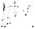 Tomáš Pavlík, jednatel                                                             MUDr. Radomír Maráček předseda představenstva           Ing. Vlastimil Vajdák člen představenstvaCENÍKpracovnělékařských služeb
pro firmu Workspot s.r.o.vydává KNTB , a.s.tento ceník s platností od 25.4.2019       Ve Zlíně dne 23. 4. 2019Vypracoval: xxxxxxxxxxxxxxxxxxxxxxxMUDr. Radomír Maráček				Ing. Vlastimil Vajdákpředseda představenstva				člen představenstva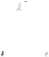 Poř.čísloNázev - popisKalkulační cena v KčKalkulační cena v KčKalkulační cena v KčKalkulační cena v KčPoř.čísloNázev - popisbez DPH%DPHvč. DPH1.Vyšetření pro vstup do zaměstnání - kategorie I.434,781565,22500,002Vyšetření pro vstup do zaměstnání - kategorie II.478,261571,74550,003.Vyšetření pro vstup do zaměstnání - kategorie III.521,741578,26600,004.Periodická a výstupní prohlídka391,301558,70450,005.Mimořádná prohlídka500,0000,00500,006.Oční vyšetření347,831552,17400,00